人教版八年级物理导学案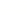 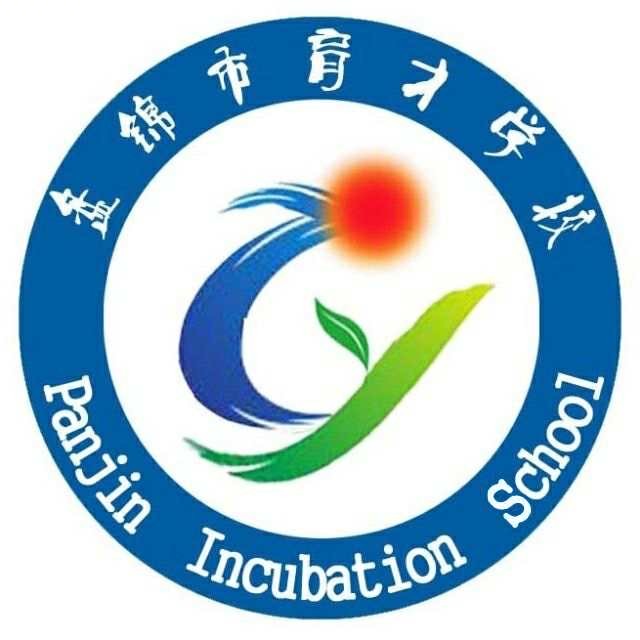 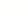 标题2.4 噪声的危害和控制2.4 噪声的危害和控制2.4 噪声的危害和控制2.4 噪声的危害和控制课时1教具导学案、多媒体教法讲授、问答、讨论讲授、问答、讨论课型新授学习目标学习目标学习目标学习目标重点难点难点1.了解现代技术中声学知识的一些应用。2.了解超声波、次声波的特点及应用。1.了解现代技术中声学知识的一些应用。2.了解超声波、次声波的特点及应用。1.了解现代技术中声学知识的一些应用。2.了解超声波、次声波的特点及应用。1.了解现代技术中声学知识的一些应用。2.了解超声波、次声波的特点及应用。了解噪声的来源和危害知道防治噪声途径，增强环保意识知道防治噪声途径，增强环保意识一、噪声及来源1.噪声有两层含义：①从物理学角度讲，噪声就是发声体做            振动时发出的声音。②从环境保护角度讲，凡是        人们正常         、         和         的声音，以及对人要听的声音产生         的声音，都属于噪声。注意：有时乐音也是噪声。2.噪声的来源 a、交通运输噪声：各种交通工具的喇叭声、汽笛声、刹车声、排气声、机械运转声等。b、工业噪声：纺织厂、印刷厂、机械车间的噪声。c、施工噪声：筑路、盖楼、打桩声等。d、社会生活噪声：家庭噪声、娱乐场所、商店、集贸市场里的喧哗声等二、噪声的等级和危害1、声音强弱的等级以         为单位来表示，符号为        ；2、        是人刚能听到的最微弱的声音;           是较为理想的安静环境;          会干扰谈话，影响工作效率;长期生活在         以上的噪声环境中听力会受到严重影响。为了保护听力声音不能超过         ，为了保证工作和学习声音不能超过        ，为了保证休息与睡眠声音不能超过        。三、控制噪声1、声音从产生到引起听觉的三个阶段：                          ；                          ；                         。2、控制噪声三种途径：                         ；                        ；                       。3、减弱噪声的三个方法（1）在            减弱噪声， 如：摩托车上的消声器；用光信号代替声信号；提高技术，增加金属间的弹性，研制无声合金等。（2）在            减弱噪声，如：在公路两植树造林；对产生噪声的机器装上隔音罩；道路两旁设置隔音屏；家庭安装消音窗帘等。（3）在            减弱噪声，如：戴上耳塞就是一个很好的方法。注：声音通过疏松多孔的物体后使声音在多孔的物体里来回反射后变小一、噪声及来源1.噪声有两层含义：①从物理学角度讲，噪声就是发声体做            振动时发出的声音。②从环境保护角度讲，凡是        人们正常         、         和         的声音，以及对人要听的声音产生         的声音，都属于噪声。注意：有时乐音也是噪声。2.噪声的来源 a、交通运输噪声：各种交通工具的喇叭声、汽笛声、刹车声、排气声、机械运转声等。b、工业噪声：纺织厂、印刷厂、机械车间的噪声。c、施工噪声：筑路、盖楼、打桩声等。d、社会生活噪声：家庭噪声、娱乐场所、商店、集贸市场里的喧哗声等二、噪声的等级和危害1、声音强弱的等级以         为单位来表示，符号为        ；2、        是人刚能听到的最微弱的声音;           是较为理想的安静环境;          会干扰谈话，影响工作效率;长期生活在         以上的噪声环境中听力会受到严重影响。为了保护听力声音不能超过         ，为了保证工作和学习声音不能超过        ，为了保证休息与睡眠声音不能超过        。三、控制噪声1、声音从产生到引起听觉的三个阶段：                          ；                          ；                         。2、控制噪声三种途径：                         ；                        ；                       。3、减弱噪声的三个方法（1）在            减弱噪声， 如：摩托车上的消声器；用光信号代替声信号；提高技术，增加金属间的弹性，研制无声合金等。（2）在            减弱噪声，如：在公路两植树造林；对产生噪声的机器装上隔音罩；道路两旁设置隔音屏；家庭安装消音窗帘等。（3）在            减弱噪声，如：戴上耳塞就是一个很好的方法。注：声音通过疏松多孔的物体后使声音在多孔的物体里来回反射后变小一、噪声及来源1.噪声有两层含义：①从物理学角度讲，噪声就是发声体做            振动时发出的声音。②从环境保护角度讲，凡是        人们正常         、         和         的声音，以及对人要听的声音产生         的声音，都属于噪声。注意：有时乐音也是噪声。2.噪声的来源 a、交通运输噪声：各种交通工具的喇叭声、汽笛声、刹车声、排气声、机械运转声等。b、工业噪声：纺织厂、印刷厂、机械车间的噪声。c、施工噪声：筑路、盖楼、打桩声等。d、社会生活噪声：家庭噪声、娱乐场所、商店、集贸市场里的喧哗声等二、噪声的等级和危害1、声音强弱的等级以         为单位来表示，符号为        ；2、        是人刚能听到的最微弱的声音;           是较为理想的安静环境;          会干扰谈话，影响工作效率;长期生活在         以上的噪声环境中听力会受到严重影响。为了保护听力声音不能超过         ，为了保证工作和学习声音不能超过        ，为了保证休息与睡眠声音不能超过        。三、控制噪声1、声音从产生到引起听觉的三个阶段：                          ；                          ；                         。2、控制噪声三种途径：                         ；                        ；                       。3、减弱噪声的三个方法（1）在            减弱噪声， 如：摩托车上的消声器；用光信号代替声信号；提高技术，增加金属间的弹性，研制无声合金等。（2）在            减弱噪声，如：在公路两植树造林；对产生噪声的机器装上隔音罩；道路两旁设置隔音屏；家庭安装消音窗帘等。（3）在            减弱噪声，如：戴上耳塞就是一个很好的方法。注：声音通过疏松多孔的物体后使声音在多孔的物体里来回反射后变小一、噪声及来源1.噪声有两层含义：①从物理学角度讲，噪声就是发声体做            振动时发出的声音。②从环境保护角度讲，凡是        人们正常         、         和         的声音，以及对人要听的声音产生         的声音，都属于噪声。注意：有时乐音也是噪声。2.噪声的来源 a、交通运输噪声：各种交通工具的喇叭声、汽笛声、刹车声、排气声、机械运转声等。b、工业噪声：纺织厂、印刷厂、机械车间的噪声。c、施工噪声：筑路、盖楼、打桩声等。d、社会生活噪声：家庭噪声、娱乐场所、商店、集贸市场里的喧哗声等二、噪声的等级和危害1、声音强弱的等级以         为单位来表示，符号为        ；2、        是人刚能听到的最微弱的声音;           是较为理想的安静环境;          会干扰谈话，影响工作效率;长期生活在         以上的噪声环境中听力会受到严重影响。为了保护听力声音不能超过         ，为了保证工作和学习声音不能超过        ，为了保证休息与睡眠声音不能超过        。三、控制噪声1、声音从产生到引起听觉的三个阶段：                          ；                          ；                         。2、控制噪声三种途径：                         ；                        ；                       。3、减弱噪声的三个方法（1）在            减弱噪声， 如：摩托车上的消声器；用光信号代替声信号；提高技术，增加金属间的弹性，研制无声合金等。（2）在            减弱噪声，如：在公路两植树造林；对产生噪声的机器装上隔音罩；道路两旁设置隔音屏；家庭安装消音窗帘等。（3）在            减弱噪声，如：戴上耳塞就是一个很好的方法。注：声音通过疏松多孔的物体后使声音在多孔的物体里来回反射后变小一、噪声及来源1.噪声有两层含义：①从物理学角度讲，噪声就是发声体做            振动时发出的声音。②从环境保护角度讲，凡是        人们正常         、         和         的声音，以及对人要听的声音产生         的声音，都属于噪声。注意：有时乐音也是噪声。2.噪声的来源 a、交通运输噪声：各种交通工具的喇叭声、汽笛声、刹车声、排气声、机械运转声等。b、工业噪声：纺织厂、印刷厂、机械车间的噪声。c、施工噪声：筑路、盖楼、打桩声等。d、社会生活噪声：家庭噪声、娱乐场所、商店、集贸市场里的喧哗声等二、噪声的等级和危害1、声音强弱的等级以         为单位来表示，符号为        ；2、        是人刚能听到的最微弱的声音;           是较为理想的安静环境;          会干扰谈话，影响工作效率;长期生活在         以上的噪声环境中听力会受到严重影响。为了保护听力声音不能超过         ，为了保证工作和学习声音不能超过        ，为了保证休息与睡眠声音不能超过        。三、控制噪声1、声音从产生到引起听觉的三个阶段：                          ；                          ；                         。2、控制噪声三种途径：                         ；                        ；                       。3、减弱噪声的三个方法（1）在            减弱噪声， 如：摩托车上的消声器；用光信号代替声信号；提高技术，增加金属间的弹性，研制无声合金等。（2）在            减弱噪声，如：在公路两植树造林；对产生噪声的机器装上隔音罩；道路两旁设置隔音屏；家庭安装消音窗帘等。（3）在            减弱噪声，如：戴上耳塞就是一个很好的方法。注：声音通过疏松多孔的物体后使声音在多孔的物体里来回反射后变小一、噪声及来源1.噪声有两层含义：①从物理学角度讲，噪声就是发声体做            振动时发出的声音。②从环境保护角度讲，凡是        人们正常         、         和         的声音，以及对人要听的声音产生         的声音，都属于噪声。注意：有时乐音也是噪声。2.噪声的来源 a、交通运输噪声：各种交通工具的喇叭声、汽笛声、刹车声、排气声、机械运转声等。b、工业噪声：纺织厂、印刷厂、机械车间的噪声。c、施工噪声：筑路、盖楼、打桩声等。d、社会生活噪声：家庭噪声、娱乐场所、商店、集贸市场里的喧哗声等二、噪声的等级和危害1、声音强弱的等级以         为单位来表示，符号为        ；2、        是人刚能听到的最微弱的声音;           是较为理想的安静环境;          会干扰谈话，影响工作效率;长期生活在         以上的噪声环境中听力会受到严重影响。为了保护听力声音不能超过         ，为了保证工作和学习声音不能超过        ，为了保证休息与睡眠声音不能超过        。三、控制噪声1、声音从产生到引起听觉的三个阶段：                          ；                          ；                         。2、控制噪声三种途径：                         ；                        ；                       。3、减弱噪声的三个方法（1）在            减弱噪声， 如：摩托车上的消声器；用光信号代替声信号；提高技术，增加金属间的弹性，研制无声合金等。（2）在            减弱噪声，如：在公路两植树造林；对产生噪声的机器装上隔音罩；道路两旁设置隔音屏；家庭安装消音窗帘等。（3）在            减弱噪声，如：戴上耳塞就是一个很好的方法。注：声音通过疏松多孔的物体后使声音在多孔的物体里来回反射后变小一、噪声及来源1.噪声有两层含义：①从物理学角度讲，噪声就是发声体做            振动时发出的声音。②从环境保护角度讲，凡是        人们正常         、         和         的声音，以及对人要听的声音产生         的声音，都属于噪声。注意：有时乐音也是噪声。2.噪声的来源 a、交通运输噪声：各种交通工具的喇叭声、汽笛声、刹车声、排气声、机械运转声等。b、工业噪声：纺织厂、印刷厂、机械车间的噪声。c、施工噪声：筑路、盖楼、打桩声等。d、社会生活噪声：家庭噪声、娱乐场所、商店、集贸市场里的喧哗声等二、噪声的等级和危害1、声音强弱的等级以         为单位来表示，符号为        ；2、        是人刚能听到的最微弱的声音;           是较为理想的安静环境;          会干扰谈话，影响工作效率;长期生活在         以上的噪声环境中听力会受到严重影响。为了保护听力声音不能超过         ，为了保证工作和学习声音不能超过        ，为了保证休息与睡眠声音不能超过        。三、控制噪声1、声音从产生到引起听觉的三个阶段：                          ；                          ；                         。2、控制噪声三种途径：                         ；                        ；                       。3、减弱噪声的三个方法（1）在            减弱噪声， 如：摩托车上的消声器；用光信号代替声信号；提高技术，增加金属间的弹性，研制无声合金等。（2）在            减弱噪声，如：在公路两植树造林；对产生噪声的机器装上隔音罩；道路两旁设置隔音屏；家庭安装消音窗帘等。（3）在            减弱噪声，如：戴上耳塞就是一个很好的方法。注：声音通过疏松多孔的物体后使声音在多孔的物体里来回反射后变小课堂训练知识点一：1、关于乐音与噪声，下列说法中不正确的是　　　：A. 乐音是乐器发出的声音，噪声是机械发出的声音 B. 乐音使人心情愉悦，噪声使人烦燥不安C. 从环保角度来看，乐音可能成为噪声 D. 从物理学角度看，乐音是发声体有规则振动发出的声音2、关于噪声，下列说法错误的是　　　：A. 无规则振动发出的声音就是噪声     B. 乐曲声也可能成为噪声C. 任何声音都是噪声                 D. 教室里的声音不一定都是噪声知识点二：1、人们用      来划分声音的             ，           是人们刚刚能听到最弱声——听觉下限.2、为了保证人们正常的工作学习，周围的声音不应超过　　　：A. 96dB      B. 70dB       C. 50dB      D. 20dB知识点三：1、说出下列措施中分别是用什么方法减弱噪声的：（1）“摩托车上的消声器”：是在   　　　　 减弱噪声。（2）“在公路两植树造林”：是在   　　　　      减弱噪声。 （3）“在吵杂环境中工作的工人通常要戴上耳塞”是在          减弱噪声2、假如在你家附近正在施工，干扰你的学习和休息，下列措施无效的是(      ）  A、赶快将门窗关紧       B、用棉花塞住耳朵  C、将门窗打开           D、将棉毯挂在窗上3、有一闹钟正在响铃，将闹钟用泡沫塑料垫起，使其响铃声音减弱，这是（     ）A.在声源处减弱噪声       B.阻断噪声的传播途径 C.在人耳处减弱噪声       D.为了使闹钟的使用寿命延长课堂训练知识点一：1、关于乐音与噪声，下列说法中不正确的是　　　：A. 乐音是乐器发出的声音，噪声是机械发出的声音 B. 乐音使人心情愉悦，噪声使人烦燥不安C. 从环保角度来看，乐音可能成为噪声 D. 从物理学角度看，乐音是发声体有规则振动发出的声音2、关于噪声，下列说法错误的是　　　：A. 无规则振动发出的声音就是噪声     B. 乐曲声也可能成为噪声C. 任何声音都是噪声                 D. 教室里的声音不一定都是噪声知识点二：1、人们用      来划分声音的             ，           是人们刚刚能听到最弱声——听觉下限.2、为了保证人们正常的工作学习，周围的声音不应超过　　　：A. 96dB      B. 70dB       C. 50dB      D. 20dB知识点三：1、说出下列措施中分别是用什么方法减弱噪声的：（1）“摩托车上的消声器”：是在   　　　　 减弱噪声。（2）“在公路两植树造林”：是在   　　　　      减弱噪声。 （3）“在吵杂环境中工作的工人通常要戴上耳塞”是在          减弱噪声2、假如在你家附近正在施工，干扰你的学习和休息，下列措施无效的是(      ）  A、赶快将门窗关紧       B、用棉花塞住耳朵  C、将门窗打开           D、将棉毯挂在窗上3、有一闹钟正在响铃，将闹钟用泡沫塑料垫起，使其响铃声音减弱，这是（     ）A.在声源处减弱噪声       B.阻断噪声的传播途径 C.在人耳处减弱噪声       D.为了使闹钟的使用寿命延长课堂训练知识点一：1、关于乐音与噪声，下列说法中不正确的是　　　：A. 乐音是乐器发出的声音，噪声是机械发出的声音 B. 乐音使人心情愉悦，噪声使人烦燥不安C. 从环保角度来看，乐音可能成为噪声 D. 从物理学角度看，乐音是发声体有规则振动发出的声音2、关于噪声，下列说法错误的是　　　：A. 无规则振动发出的声音就是噪声     B. 乐曲声也可能成为噪声C. 任何声音都是噪声                 D. 教室里的声音不一定都是噪声知识点二：1、人们用      来划分声音的             ，           是人们刚刚能听到最弱声——听觉下限.2、为了保证人们正常的工作学习，周围的声音不应超过　　　：A. 96dB      B. 70dB       C. 50dB      D. 20dB知识点三：1、说出下列措施中分别是用什么方法减弱噪声的：（1）“摩托车上的消声器”：是在   　　　　 减弱噪声。（2）“在公路两植树造林”：是在   　　　　      减弱噪声。 （3）“在吵杂环境中工作的工人通常要戴上耳塞”是在          减弱噪声2、假如在你家附近正在施工，干扰你的学习和休息，下列措施无效的是(      ）  A、赶快将门窗关紧       B、用棉花塞住耳朵  C、将门窗打开           D、将棉毯挂在窗上3、有一闹钟正在响铃，将闹钟用泡沫塑料垫起，使其响铃声音减弱，这是（     ）A.在声源处减弱噪声       B.阻断噪声的传播途径 C.在人耳处减弱噪声       D.为了使闹钟的使用寿命延长课堂训练知识点一：1、关于乐音与噪声，下列说法中不正确的是　　　：A. 乐音是乐器发出的声音，噪声是机械发出的声音 B. 乐音使人心情愉悦，噪声使人烦燥不安C. 从环保角度来看，乐音可能成为噪声 D. 从物理学角度看，乐音是发声体有规则振动发出的声音2、关于噪声，下列说法错误的是　　　：A. 无规则振动发出的声音就是噪声     B. 乐曲声也可能成为噪声C. 任何声音都是噪声                 D. 教室里的声音不一定都是噪声知识点二：1、人们用      来划分声音的             ，           是人们刚刚能听到最弱声——听觉下限.2、为了保证人们正常的工作学习，周围的声音不应超过　　　：A. 96dB      B. 70dB       C. 50dB      D. 20dB知识点三：1、说出下列措施中分别是用什么方法减弱噪声的：（1）“摩托车上的消声器”：是在   　　　　 减弱噪声。（2）“在公路两植树造林”：是在   　　　　      减弱噪声。 （3）“在吵杂环境中工作的工人通常要戴上耳塞”是在          减弱噪声2、假如在你家附近正在施工，干扰你的学习和休息，下列措施无效的是(      ）  A、赶快将门窗关紧       B、用棉花塞住耳朵  C、将门窗打开           D、将棉毯挂在窗上3、有一闹钟正在响铃，将闹钟用泡沫塑料垫起，使其响铃声音减弱，这是（     ）A.在声源处减弱噪声       B.阻断噪声的传播途径 C.在人耳处减弱噪声       D.为了使闹钟的使用寿命延长课堂训练知识点一：1、关于乐音与噪声，下列说法中不正确的是　　　：A. 乐音是乐器发出的声音，噪声是机械发出的声音 B. 乐音使人心情愉悦，噪声使人烦燥不安C. 从环保角度来看，乐音可能成为噪声 D. 从物理学角度看，乐音是发声体有规则振动发出的声音2、关于噪声，下列说法错误的是　　　：A. 无规则振动发出的声音就是噪声     B. 乐曲声也可能成为噪声C. 任何声音都是噪声                 D. 教室里的声音不一定都是噪声知识点二：1、人们用      来划分声音的             ，           是人们刚刚能听到最弱声——听觉下限.2、为了保证人们正常的工作学习，周围的声音不应超过　　　：A. 96dB      B. 70dB       C. 50dB      D. 20dB知识点三：1、说出下列措施中分别是用什么方法减弱噪声的：（1）“摩托车上的消声器”：是在   　　　　 减弱噪声。（2）“在公路两植树造林”：是在   　　　　      减弱噪声。 （3）“在吵杂环境中工作的工人通常要戴上耳塞”是在          减弱噪声2、假如在你家附近正在施工，干扰你的学习和休息，下列措施无效的是(      ）  A、赶快将门窗关紧       B、用棉花塞住耳朵  C、将门窗打开           D、将棉毯挂在窗上3、有一闹钟正在响铃，将闹钟用泡沫塑料垫起，使其响铃声音减弱，这是（     ）A.在声源处减弱噪声       B.阻断噪声的传播途径 C.在人耳处减弱噪声       D.为了使闹钟的使用寿命延长课堂训练知识点一：1、关于乐音与噪声，下列说法中不正确的是　　　：A. 乐音是乐器发出的声音，噪声是机械发出的声音 B. 乐音使人心情愉悦，噪声使人烦燥不安C. 从环保角度来看，乐音可能成为噪声 D. 从物理学角度看，乐音是发声体有规则振动发出的声音2、关于噪声，下列说法错误的是　　　：A. 无规则振动发出的声音就是噪声     B. 乐曲声也可能成为噪声C. 任何声音都是噪声                 D. 教室里的声音不一定都是噪声知识点二：1、人们用      来划分声音的             ，           是人们刚刚能听到最弱声——听觉下限.2、为了保证人们正常的工作学习，周围的声音不应超过　　　：A. 96dB      B. 70dB       C. 50dB      D. 20dB知识点三：1、说出下列措施中分别是用什么方法减弱噪声的：（1）“摩托车上的消声器”：是在   　　　　 减弱噪声。（2）“在公路两植树造林”：是在   　　　　      减弱噪声。 （3）“在吵杂环境中工作的工人通常要戴上耳塞”是在          减弱噪声2、假如在你家附近正在施工，干扰你的学习和休息，下列措施无效的是(      ）  A、赶快将门窗关紧       B、用棉花塞住耳朵  C、将门窗打开           D、将棉毯挂在窗上3、有一闹钟正在响铃，将闹钟用泡沫塑料垫起，使其响铃声音减弱，这是（     ）A.在声源处减弱噪声       B.阻断噪声的传播途径 C.在人耳处减弱噪声       D.为了使闹钟的使用寿命延长课堂训练知识点一：1、关于乐音与噪声，下列说法中不正确的是　　　：A. 乐音是乐器发出的声音，噪声是机械发出的声音 B. 乐音使人心情愉悦，噪声使人烦燥不安C. 从环保角度来看，乐音可能成为噪声 D. 从物理学角度看，乐音是发声体有规则振动发出的声音2、关于噪声，下列说法错误的是　　　：A. 无规则振动发出的声音就是噪声     B. 乐曲声也可能成为噪声C. 任何声音都是噪声                 D. 教室里的声音不一定都是噪声知识点二：1、人们用      来划分声音的             ，           是人们刚刚能听到最弱声——听觉下限.2、为了保证人们正常的工作学习，周围的声音不应超过　　　：A. 96dB      B. 70dB       C. 50dB      D. 20dB知识点三：1、说出下列措施中分别是用什么方法减弱噪声的：（1）“摩托车上的消声器”：是在   　　　　 减弱噪声。（2）“在公路两植树造林”：是在   　　　　      减弱噪声。 （3）“在吵杂环境中工作的工人通常要戴上耳塞”是在          减弱噪声2、假如在你家附近正在施工，干扰你的学习和休息，下列措施无效的是(      ）  A、赶快将门窗关紧       B、用棉花塞住耳朵  C、将门窗打开           D、将棉毯挂在窗上3、有一闹钟正在响铃，将闹钟用泡沫塑料垫起，使其响铃声音减弱，这是（     ）A.在声源处减弱噪声       B.阻断噪声的传播途径 C.在人耳处减弱噪声       D.为了使闹钟的使用寿命延长